Материальная поддержка семей с детьмив период ограничительных мер по нераспространению коронавируса Министерство социальной защиты населения Хабаровского края, 26 июня 2020 г.до 1,5 лет (выплата по уходу увеличена в два раза с июня 2020 г.)ежемесячноот 6 752 руб.  (в Хабаровске)до 10 802 руб. (в Охотске)родитель, осуществляющий уход за ребенкомперерасчет произведен беззаявительночерез соцзащиту (ЦСПН)                  до трех летежемесячно (с апреля по июнь)5 000 руб.семьи без учета доходаобращение через ЕГПУ, МФЦ, личный кабинет на сайте ПФР, ПФР до 01 октябрячерез ПФРДополнительно   в   июле 10 000  руб.от трех до семи  летежемесячно (начисления с января 2020 г.)7 590,5 руб.малоимущие семьи (доход ниже 14 369 руб. на чел.)обращение через ЕГПУ, МФЦ, ЦСПН, почтучерез соцзащиту (ЦСПН) от трех до 16 летединовременно10 000 руб.семьи без учета доходаобращение через ЕГПУ, МФЦ, ПФР до 01 октябрячерез ПФРДополнительно   в   июле 10 000  руб.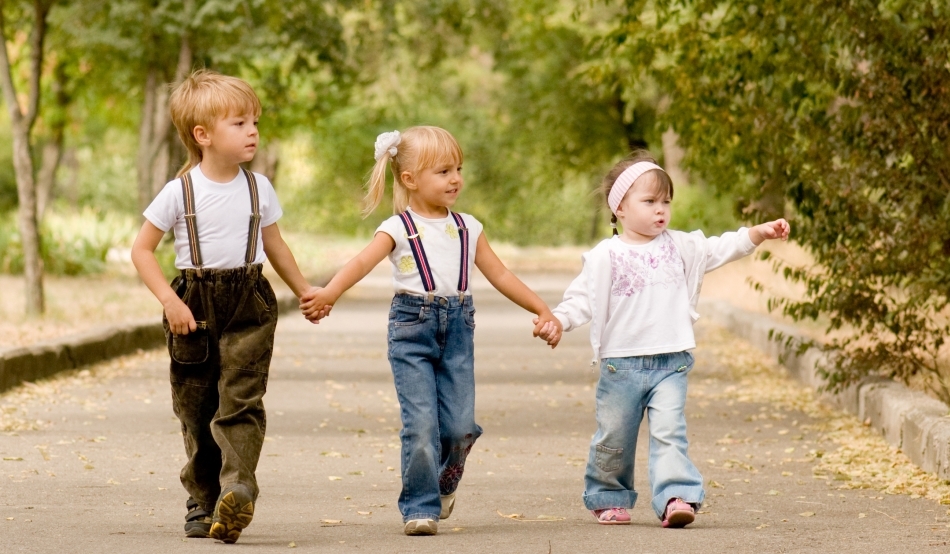 до 18 летежемесячно3 000 руб. к пособию по безработице безработные граждане, получающие пособие обращение через ЕГПУ, сайт "Работа в России"через Центры занятостидо 18 летежемесячно3 000 руб. к пособию по безработице безработные граждане, получающие пособие обращение через ЕГПУ, сайт "Работа в России"через Центры занятости